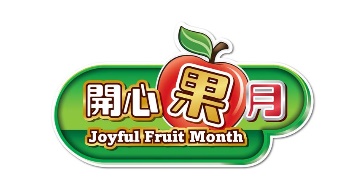 分享「開心『果』月」校園活動精彩片段為使更多學校能分享到2020「開心『果』月」校園活動的喜悅及精彩片段，衞生署在「開心『果』月」專題網頁內建立了一個「開心『果』月」校園活動電子相簿。除校園活動照片外，學校亦可向「開心『果』月」秘書處送交學生們吃水果的生活照。相簿會列出由學校提供的資料，包括學校名稱、活動舉辦時段、已舉辦的水果推廣活動及照片描述。部份相片亦會上載至衞生署衞生防護中心 Facebook 專頁內的「開心『果』月」相簿中。學校只須填妥以下表格，並遞交相關活動照片予「開心『果』月」秘書處，便能與全港中小學、幼稚園及市民大眾分享「開心『果』月」校園活動的精彩片段，詳情如下：步驟1：於2020年7月31日前填妥「分享「開心『果』月」校園活動精彩片段表格」；以及步驟2：連同相關數碼照片*，電郵至joyfulfruitmonth@dh.gov.hk，標題須註明【「開心『果』月」校園活動精彩片段】；       或 連同載有相關數碼照片*的光碟，郵寄至香港灣仔軒尼詩道130號修頓中心7樓「開心『果』月」秘書處收。*數碼照片的規格如下：分享「開心『果』月」校園活動精彩片段表格~若以上欄位不敷應用，請自行加入欄位或複印表格 ~ 照片數量：3-10張 照片類別：JPEG 照片檔案大小：每張400 Kbytes或以下 照片描述 (可選擇填寫)：請就每張已提交的活動照片提供簡單的中文及英文描述。中文描述須為5-25字，英文描述則為5-40字。學校同意書學校同意書學校同意書學校同意書學校同意書本校同意衞生署「開心『果』月」秘書處透過衞生署「開心『果』月」專題網頁內的「校園活動電子相簿」、「開心『果』月」校園快訊及「開心『果』月」宣傳物資，使用及公開本表格內第2及第3部分所提供的學校資料、「開心『果』月」校園活動詳情、照片及照片描述。本校亦 *同意/ 不同意 衞生署透過衞生署衞生防護中心 Facebook 專頁內的相簿使用及公開有關相片及資料。校長姓名：_____________________________          校長簽署：_____________________________聯絡人姓名：_____________________________      聯絡人職位：_____________________________聯絡人電話：_____________________________        聯絡電郵：_____________________________(*請刪去不適用者)本校同意衞生署「開心『果』月」秘書處透過衞生署「開心『果』月」專題網頁內的「校園活動電子相簿」、「開心『果』月」校園快訊及「開心『果』月」宣傳物資，使用及公開本表格內第2及第3部分所提供的學校資料、「開心『果』月」校園活動詳情、照片及照片描述。本校亦 *同意/ 不同意 衞生署透過衞生署衞生防護中心 Facebook 專頁內的相簿使用及公開有關相片及資料。校長姓名：_____________________________          校長簽署：_____________________________聯絡人姓名：_____________________________      聯絡人職位：_____________________________聯絡人電話：_____________________________        聯絡電郵：_____________________________(*請刪去不適用者)本校同意衞生署「開心『果』月」秘書處透過衞生署「開心『果』月」專題網頁內的「校園活動電子相簿」、「開心『果』月」校園快訊及「開心『果』月」宣傳物資，使用及公開本表格內第2及第3部分所提供的學校資料、「開心『果』月」校園活動詳情、照片及照片描述。本校亦 *同意/ 不同意 衞生署透過衞生署衞生防護中心 Facebook 專頁內的相簿使用及公開有關相片及資料。校長姓名：_____________________________          校長簽署：_____________________________聯絡人姓名：_____________________________      聯絡人職位：_____________________________聯絡人電話：_____________________________        聯絡電郵：_____________________________(*請刪去不適用者)本校同意衞生署「開心『果』月」秘書處透過衞生署「開心『果』月」專題網頁內的「校園活動電子相簿」、「開心『果』月」校園快訊及「開心『果』月」宣傳物資，使用及公開本表格內第2及第3部分所提供的學校資料、「開心『果』月」校園活動詳情、照片及照片描述。本校亦 *同意/ 不同意 衞生署透過衞生署衞生防護中心 Facebook 專頁內的相簿使用及公開有關相片及資料。校長姓名：_____________________________          校長簽署：_____________________________聯絡人姓名：_____________________________      聯絡人職位：_____________________________聯絡人電話：_____________________________        聯絡電郵：_____________________________(*請刪去不適用者)本校同意衞生署「開心『果』月」秘書處透過衞生署「開心『果』月」專題網頁內的「校園活動電子相簿」、「開心『果』月」校園快訊及「開心『果』月」宣傳物資，使用及公開本表格內第2及第3部分所提供的學校資料、「開心『果』月」校園活動詳情、照片及照片描述。本校亦 *同意/ 不同意 衞生署透過衞生署衞生防護中心 Facebook 專頁內的相簿使用及公開有關相片及資料。校長姓名：_____________________________          校長簽署：_____________________________聯絡人姓名：_____________________________      聯絡人職位：_____________________________聯絡人電話：_____________________________        聯絡電郵：_____________________________(*請刪去不適用者)學校資料及「開心『果』月」校園活動詳情學校資料及「開心『果』月」校園活動詳情學校資料及「開心『果』月」校園活動詳情學校資料及「開心『果』月」校園活動詳情學校資料及「開心『果』月」校園活動詳情學校名稱 (中文) :__________________________________________________________________________學校名稱 (英文) :__________________________________________________________________________學校組別:   幼稚園及幼兒中心    小學     中學我們於_______________(日/月/年)至____________(日/月/年)舉辦了以下「開心『果』月」活動：請在適當的空格  內以「」表示：學校名稱 (中文) :__________________________________________________________________________學校名稱 (英文) :__________________________________________________________________________學校組別:   幼稚園及幼兒中心    小學     中學我們於_______________(日/月/年)至____________(日/月/年)舉辦了以下「開心『果』月」活動：請在適當的空格  內以「」表示：學校名稱 (中文) :__________________________________________________________________________學校名稱 (英文) :__________________________________________________________________________學校組別:   幼稚園及幼兒中心    小學     中學我們於_______________(日/月/年)至____________(日/月/年)舉辦了以下「開心『果』月」活動：請在適當的空格  內以「」表示：學校名稱 (中文) :__________________________________________________________________________學校名稱 (英文) :__________________________________________________________________________學校組別:   幼稚園及幼兒中心    小學     中學我們於_______________(日/月/年)至____________(日/月/年)舉辦了以下「開心『果』月」活動：請在適當的空格  內以「」表示：學校名稱 (中文) :__________________________________________________________________________學校名稱 (英文) :__________________________________________________________________________學校組別:   幼稚園及幼兒中心    小學     中學我們於_______________(日/月/年)至____________(日/月/年)舉辦了以下「開心『果』月」活動：請在適當的空格  內以「」表示：幼稚園及幼兒中心活動幼稚園及幼兒中心活動幼稚園及幼兒中心活動小學組活動中學組活動校園水果派對 A1水果日記卡獎勵計劃 A2我最喜愛的水果選舉 A3水果填色遊戲 A4蔬果康樂棋 A5其他活動 A6_______________ 	__________________________	__________________________校園水果派對 A1水果日記卡獎勵計劃 A2我最喜愛的水果選舉 A3水果填色遊戲 A4蔬果康樂棋 A5其他活動 A6_______________ 	__________________________	__________________________校園水果派對 A1水果日記卡獎勵計劃 A2我最喜愛的水果選舉 A3水果填色遊戲 A4蔬果康樂棋 A5其他活動 A6_______________ 	__________________________	__________________________校園水果派對 B1「龍虎榜大比拼」B2DIY手工活動 B3水果填色活動 B4急口令大比拼 B5水果摺紙活動 B6英文填字遊戲 B7其他活動 B8_______________ __________________________________________________校園水果派對 C1壁報或流動展板 C2水果問卷調查 C3有關水果的學生作業 C4攤位遊戲 C5海報設計 C6講座/工作坊/早會分享 C7水果常識問答比賽 C8水果烹飪班 C9水果烹飪比賽 C10水果義賣 C11其他活動 C12 ______________	______________________________________________________活動照片及簡單描述 （3至10張照片) (可選擇填寫) 　	* 照片的中文描述須為 5至25 字，英文則為 5至40字活動照片及簡單描述 （3至10張照片) (可選擇填寫) 　	* 照片的中文描述須為 5至25 字，英文則為 5至40字活動照片及簡單描述 （3至10張照片) (可選擇填寫) 　	* 照片的中文描述須為 5至25 字，英文則為 5至40字活動照片及簡單描述 （3至10張照片) (可選擇填寫) 　	* 照片的中文描述須為 5至25 字，英文則為 5至40字活動照片及簡單描述 （3至10張照片) (可選擇填寫) 　	* 照片的中文描述須為 5至25 字，英文則為 5至40字1.數碼照片檔案名稱:1.中文及/或英文描述*:中文及/或英文描述*:中文及/或英文描述*:中文及/或英文描述*:2.數碼照片檔案名稱:2.中文及/或英文描述*:中文及/或英文描述*:中文及/或英文描述*:中文及/或英文描述*:3.數碼照片檔案名稱:3.中文及/或英文描述*:中文及/或英文描述*:中文及/或英文描述*:中文及/或英文描述*: